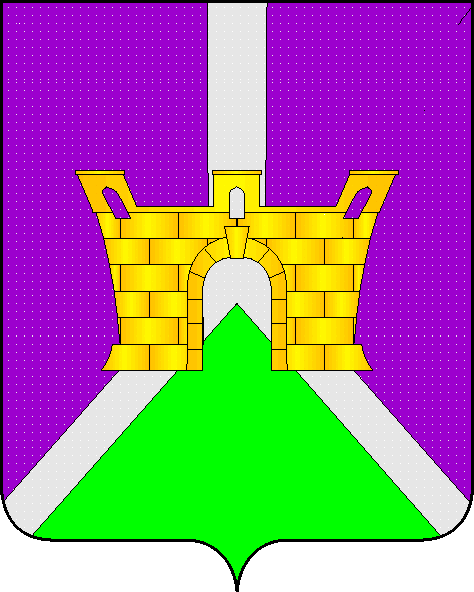 АДМИНИСТРАЦИИ  ВОСТОЧНОГО СЕЛЬСКОГОПОСЕЛЕНИЯ УСТЬ-ЛАБИНСКОГО  РАЙОНА  ПОСТАНОВЛЕНИЕот  10.02. 2015 года   			                                                         №  4  станица ВосточнаяО внесении изменений в постановление администрации Восточного сельского поселения Усть-Лабинского района от 16 мая 2012 года № 43 «Об утверждении Положения о квалификационных требованиях для замещения должностей муниципальной службы в Восточном сельском поселении Усть-Лабинского района»В целях приведения нормативно правового акта администрации Восточного сельского поселения Усть-Лабинского района в соответствие с законодательством Российской Федерации, п о с т а н о в л я ю :1. Внести изменения в постановление администрации Восточного сельского поселения Усть-Лабинского района от 16 мая 2012 года № 43 «Об утверждении Положения о квалификационных требованиях для замещения должностей муниципальной службы в Восточном сельском поселении Усть-Лабинского района», изложив подпункт 1 пункта 2 приложения к постановлению в новой редакции:«1) для ведущих должностей муниципальной службы – высшее образование по профилю деятельности органа или профилю замещаемой должности, минимальный стаж муниципальной службы (государственной службы) от одного года до трех лет или стаж (опыт) работы по специальности не менее двух лет.Для лиц, имеющих дипломы специалиста или магистра с отличием, в течение трех лет со дня выдачи диплома устанавливаются квалификационные требования к стажу муниципальной службы (государственной службы) или стажу работы по специальности для замещения ведущих должностей муниципальной службы - не менее одного года стажа муниципальной службы (государственной службы) или стажа работы по специальности.». 22. Ведущему специалисту общего отдела администрации Восточного сельского поселения Усть-Лабинского района (Лопатина) обнародовать настоящее постановление в установленном законом порядке и разместить на официальном сайте администрации Восточного сельского поселения Усть-Лабинского района в сети «Интернет».  3. Постановление администрации Восточного сельского поселения Усть-Лабинского района от 19 декабря 2014 года № 93 «О внесении изменений и дополнений в постановление администрации Восточного сельского поселения Усть-Лабинского района от 16 мая 2012 года № 43 «Об утверждении Положения о квалификационных требованиях для замещения должностей муниципальной службы в Восточном сельском поселении Усть-Лабинского района» считать утратившим силу.4. Контроль за исполнением настоящего постановления возложить на главу Восточного сельского поселения Усть-Лабинского района А. П. Белозуб.5. Постановление вступает в силу со дня его подписания.Глава Восточного сельского поселения Усть-Лабинского района                                                                     А.П.Белозуб